Тематический блок «День космонавтики»   с 7.04.2020 – 10.04.2020Итоговое мероприятие: фотовыставка  коллажа «Космос»  на сайте ДОУ.День  неделиВид  деятельностиМатериалы к деятельностиВторник  7  апреляПознавательная деятельность.Чтение художественной литературы.Художественно-эстетическая деятельностьСоздание коллажа « Космос»1 этап:   Рисование Тема: «Небо» Физическое развитие«Полоса препятствий»«Кто такой Юрий Алексеевич Гагарин» (книга из серии «Жизнь Замечательных Людей для детей») 3+https://mybook.ru/series/zhizn-zamechatelnyh-lyudej-2/?page=3https://az.sputniknews.ru/photo/20180412/414848937/yuri-gagarin-ulybka-kosmonavt.htmlАльбомный лист, гуашь красная, желтая, синяя, фиолетовая, широкая кисть, баночка с водой.Важно: ребенок проводит длинные широкие полосы по листу бумаги слева направо всем ворсом кисти, плотно полоса к полосе разного цвета, можно будет наблюдать смешение красок, появление новых цветов.Потребуется: пустые пластиковые бутылки, стул, несколько шарфов. Готовим препятствия: расставляем бутылки на одну линию с интервалом 50 см друг от друга (ребенок может их обежать змейкой), затем выкладываем из шарфов кольца на полу (для прыжков), ставим стул (подлезание) и т.д.Важно! Ребенок вместе с вами участвует в подготовке препятствий. Можно устроить семейные игры.Среда   8  апреляПознавательная деятельность.Просмотр мультфильма «Тайна Третьей планеты»Физическое развитиеПодвижная игра «Будь внимателен, собери все продукты»Художественно-эстетическая деятельность.2 этап: Лепка Тема: «Солнце и звезды»          (пластилинография)Важно: после просмотра побеседуйте с ребенком о героях, какие герои понравились и почему?Заранее по квартире (на полках, под столом и т.д) расставляются овощи, молоко, сметана, кефир, масло и т.д Конечно молочные продукты должны быть закрыты. Ребенку дают емкость для продуктов, и по сигналу он собирает все продукты, которые потребуются во время «полета». В процессе игры развивается внимание, мышление, реализуется потребность ребенка в движении. После игры рассматриваем то, что собрал ребенок, попросите его рассказать о пользе этих продуктов.Пластилин 6 цветов, рисунок «Небо».В процессе деятельности ребенок лепит солнце в виде сплющенного шара и лучи (тонкие колбаски), звезды – маленькие белые шарики. Тренируем мелкую мускулатуру рук.Четверг 9 апреляХудожественно-эстетическая деятельность3 этап:Апликация (совместная деятельность взрослого и ребенка)Тема: «Ракета»(Большая просьба! Мы будем рады видеть Ваши фото итоговой работы  коллаж «Космос». Присылайте в чат группы и не забудьте этикетку: Фамилия Имя ребенка)Физическое   развитие«Разминка космонавтов» Разучивание стихотворения РакетаВот чудесная ракета
Взмыла к небесам.
Вслед смотрю и представляю,
Будто бы я сам
Той ракетой управляю
И несусь вперед.
И поверьте, точно знаю,
Что меня там ждет.
Ждут неведомые дали,Подвиги в пути,И о чем давно мечтаюЯ смогу найти…
Но пока стою один я
Молча в стороне
И мечтаю, как Гагарин,Послужить стране.Цветная бумага, клей (безопаснее пользоваться клестером из муки или крахмала), кисть, клееночка (на ней намазываем), тряпочка (промакиваем изображение от лишнего клея), ножницы с закругленными краями. Пройдя по ссылке, вы увидите шаблон для изготовления ракетыhttps://7gy.ru/detskoe-tvorchestvo/cvetnaya-bumaga/153-applikaciya-kosmos-shablony.htmlРаботы могут быть разные, например, такие: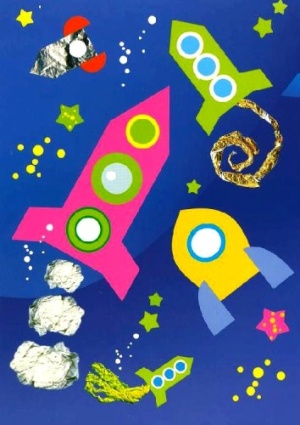 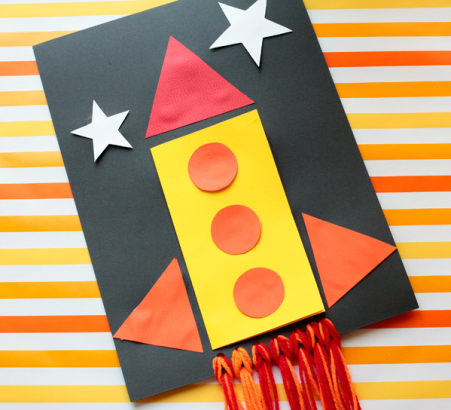 https://www.youtube.com/watch?v=lrSyOiae2u8        здесь разминкаhttps://www.youtube.com/watch?v=WemE5CIZ71s пройдя по ссылке, вы послушаете детскую песенку про космос, увидите клип.Пятница   10  апреляПодготовка к полету на космическом корабле:Совместная деятельность родителей и детей на космической кухне: Выпечка «Космическое печенье»Художественно-эстетическое развитиеСовместная деятельность детей и взрослых«Конструирование космического корабля»Для приготовления космического печенья вам потребуется:Мука — 350 г
Сахар — 130 г
Яйцо (белок) — 1 шт
Соль (щепотка)
Масло сливочное (размягченное) — 200 г
Разрыхлитель теста — 0,5 ч. л.
Орехи грецкие (или арахис) — 70-80 г
Ванильный сахар — 0,5 пакет.Пройдя по ссылке, вы увидите пошаговый рецепт приготовленияhttps://www.edimdoma.ru/retsepty/38585-pesochnoe-pechenie-po-gostuВажно: будьте с ребенком наравне, вместе замешивайте, раскатывайте тесто, придумывайте различные формы печенюшек: может это будут герои мультфильма, космические пришельцы, как вам подскажет фантазия. Конечно, можно использовать формочки для печенья.Кстати! Не забудьте поговорить о безопасности  работы с духовым шкафом.Постройка космического корабля из подручных средств (стулья, простыни, швабра и т.д), дайте ребенку право выбора, тогда фантазии не будет предела. Сконструируйте космический костюм из газет, бумаги, скрепляя  стэплером детали.Уважаемые родители, мы будем рады вашим семейным фотографиям  совместной  деятельности  с  детьми!